Zápis do Mateřské školyv Želčina školní rok 2013/14 se koná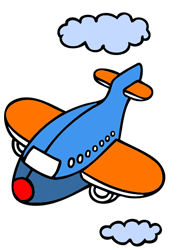 ve středu 3. dubna 2013od 9.00 do 15.30 hodinMŠ nabízí:  Seznamování dětí s anglickým jazykemCvičení správné výslovnostiVýuku plaváníVzdělávání podle RVPUpozornění.Z hlediska zajištění provozu mateřské školy ve školním roce 2013/2014 je důležité, aby přišly k zápisu a byly zapsány i děti, které nastoupí v průběhu školního roku.